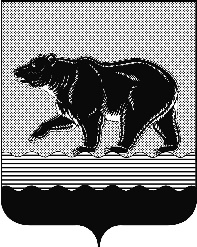 СЧЁТНАЯ ПАЛАТАГОРОДА НЕФТЕЮГАНСКА16 микрорайон, 23 дом, помещение 97, г. Нефтеюганск, 
Ханты-Мансийский автономный округ - Югра (Тюменская область), 628310  тел./факс (3463) 20-30-55, 20-30-63 E-mail: sp-ugansk@mail.ru www.admaugansk.ru Заключение на проект изменений муниципальной программы города Нефтеюганска «Развитие жилищно-коммунального комплекса и повышение энергетической эффективности в городе Нефтеюганске»Счётная палата города Нефтеюганска на основании статьи 157 Бюджетного кодекса Российской Федерации, Положения о Счётной палате города Нефтеюганска, рассмотрев проект изменений в муниципальную программу города Нефтеюганска «Развитие жилищно-коммунального комплекса и повышение энергетической эффективности в городе Нефтеюганске» (далее по тексту – проект изменений), сообщает следующее:1. При проведении экспертно-аналитического мероприятия учитывалось наличие экспертизы проекта изменений в муниципальную программу:1.1. Департамента финансов администрации города Нефтеюганска на предмет соответствия бюджетному законодательству Российской Федерации и возможности финансового обеспечения его реализации из бюджета города Нефтеюганска.1.2. Департамента экономического развития администрации города Нефтеюганска на предмет соответствия:- проекта изменений Порядку принятия решения о разработке муниципальных программ города Нефтеюганска, их формирования, утверждения и реализации, утверждённому постановлением администрации города Нефтеюганска от 18.04.2019 № 77-нп «О модельной муниципальной программе города Нефтеюганска, порядке принятия решения о разработке муниципальных программ города Нефтеюганска, их формирования, утверждения и реализации» (далее по тексту – Порядок от 18.04.2019 № 77-нп):- программных мероприятий целям муниципальной программы;- сроков реализации муниципальной программы задачам;- целевых показателей, характеризующих результаты реализации муниципальной программы, показателям экономической, бюджетной и социальной эффективности;- требованиям, установленным нормативными правовыми актами в сфере управления проектной деятельностью.2. Проектом изменений планируется уменьшить общий объём финансирования муниципальной программы на 30 175,79400 тыс. рублей, в т.ч:- в 2019 году уменьшить на 10 814,59400 тыс. рублей;- в 2020 году уменьшить на 9 680,60000 тыс. рублей;- в 2021 году уменьшить на 9 680,60000 тыс. рублей.Изменения коснулись следующих мероприятий муниципальной программы:2.1. По основному мероприятию «Возмещение газораспределительным организациям разницы в тарифах, возникающей в связи с реализацией населению сжиженного углеводородного газа по социально-ориентированным тарифам» ответственному исполнителю департаменту жилищно-коммунального хозяйства администрации города планируется уменьшить объём финансирования в 2019 году за счёт субвенции из окружного бюджета в связи с возникшей экономией по средствам, выделяемым на возмещение недополученных доходов организациям осуществляющим реализацию сжиженного газа в сумме 111,600 тыс. рублей.2.2. По основному мероприятию «Поддержка технического состояния жилищного фонда» соисполнителю департаменту муниципального имущества администрации города Нефтеюганска планируется увеличить расходы за счёт средств местного бюджета в 2019 году на оплату взносов на капитальный ремонт общего имущества в многоквартирных домах в сумме 125,855 тыс. рублей.2.3. По основному мероприятию «Снос непригодных для проживания многоквартирных домов» ответственному исполнителю департаменту жилищно-коммунального хозяйства администрации города планируется уменьшить объём финансирования за счёт средств местного бюджета в 2019 году с мероприятий по сносу непригодного жилья, в связи с образовавшейся экономией по итогам проведённых конкурсных процедур в сумме 1 160,158 тыс. рублей и перераспределить:- на основное мероприятие «Благоустройство и озеленение города» изготовление и установку памятных и мемориальных знаков на фасадах многоквартирных домов в сумме 694,170 тыс. рублей;- на частичную оплату исполнительного листа серии ФС № 030771198 от 22.07.2019 (Решение арбитражного суда Ханты-Мансийского автономного округа - Югры по делу № А75-6087/2019 от 04.06.2019) в пользу НГ МУП «Универсал Сервис» по делу о взыскании задолженности по ремонту внутриквартальных проездов в сумме 465,988 тыс. рублей.2.4. По основному мероприятию «Реализация энергосберегающих мероприятий в муниципальном секторе» планируется увеличить объём финансирования в 2019 году за счёт средств местного бюджета соисполнителю департаменту образования и молодёжной политики администрации города Нефтеюганска МБОУ «Лицей № 1» для приобретения светодиодных светильников на сумму 320,600 тыс. рублей.2.5. По основному мероприятию «Улучшение санитарного состояния городских территорий» ответственному исполнителю департаменту жилищно-коммунального хозяйства администрации города увеличить бюджетные ассигнования в 2019 году на сумму 3 589,000 тыс. рублей:- за счёт средств автономного округа (иные межбюджетные трансферты средств резервного фонда Правительства Ханты-Мансийского автономного округа – Югры) на обустройство мест (площадок) накопления твёрдых коммунальных отходов в сумме 989,000 тыс. рублей;- за счёт средств местного бюджета в сумме 2 600,000 тыс. рублей, в том числе:на механизированную уборку снега в сумме 1 100,000 тыс. рублей;на услугу по приему и складированию снежных масс в сумме 1 500,000 тыс. рублей.В составе экономического обоснования расходов:- по механизированной уборке снега поступили коммерческие предложения на уборку снега с микрорайонов города в период с 10.11.2019 по 31.12.2019 года на среднюю сумму 12 877,41376 тыс. рублей. Согласно пояснительной записке остаток неиспользованных бюджетных ассигнований составляет 11 860,000 тыс. рублей, фактическая потребность до конца года 12 960,000 тыс. рублей;- по услугам по приему и складированию снежных масс поступил сводный сметный расчёт на сумму 3 283,512 тыс. рублей. Согласно пояснительной записке остаток неиспользованных бюджетных ассигнований составляет 1 968,87440 тыс. рублей (из них 185,633 тыс. рублей будет произведена оплата за летнее содержание полигона в летнее время), фактическая потребность до конца года 3 284,000 тыс. рублей.2.6. По основному мероприятию «Благоустройство и озеленение города» ответственному исполнителю департаменту жилищно-коммунального хозяйства администрации города планируется уменьшить бюджетные ассигнования в 2019 году на сумму 1 343,613 тыс. рублей, за счёт: - уменьшения бюджетных ассигнований с мероприятий по озеленению мест общего пользования в связи с образовавшейся экономией по результатам проведённых торгов и передать на реализацию основного мероприятия «Улучшение санитарного состояния городских территорий» в сумме 2 600,000 тыс. рублей;- увеличения бюджетных ассигнований за счёт средств местного бюджета в сумме 1 256,387 тыс. рублей, в том числе:за счёт ранее выделенных средств ООО «РН-Юганскнефтегаз» на устройство купели на Крещение в сумме 562,217 тыс. рублей;на изготовление и установку памятных и мемориальных знаков на фасадах многоквартирных домов в сумме 694,170 тыс. рублей.2.7. По основному мероприятию «Федеральный проект «Формирование комфортной городской среды» ответственному исполнителю департаменту жилищно-коммунального хозяйства администрации города Нефтеюганска планируется уменьшить объём финансирования местного бюджета (закрытие доли софинансирования) в 2019 году на благоустройство общественной территории 3 микрорайона (мемориальная и культурно-досуговая зона) в рамках реализации проекта «Формирование комфортной городской среды» в связи с невыполнением работ подрядной организацией, осуществляющей подготовку проектно-сметной документации, в срок, установленный соглашением о предоставлении субсидии, в сумме 2 512,000 тыс. рублей.При этом, не предусмотрены изменения в соответствующих таблице и приложении муниципальной программы. Рекомендуем внести соответствующие изменения в проект изменений.Данные бюджетные ассигнования планируется перераспределить на частичную оплату исполнительного листа серии ФС № 030771198 от 22.07.2019 (Решение арбитражного суда Ханты-Мансийского автономного округа - Югры по делу № А75-6087/2019 от 04.06.2019) в пользу НГ МУП «Универсал Сервис» по делу о взыскании задолженности по ремонту внутриквартальных 2 512,000 тыс. рублей.2.7. По основному мероприятию «Организационное обеспечение функционирования отрасли» ответственному исполнителю департаменту жилищно-коммунального хозяйства администрации города Нефтеюганска уменьшение средств местного бюджета в 2019 года в связи с необоснованным увеличением средств по фонду заработной платы и начислений на выплаты по оплате труда по расходам НГ МУП «Реквием» в сумме 79,234 тыс. рубля.2.8. По основному мероприятию «Возмещение недополученных доходов юридическим лицам в связи с оказанием услуг по погребению согласно гарантированному перечню услуг по погребению, не возмещаемых за счёт государственных внебюджетных фондов и бюджетов иных уровней» ответственному исполнителю департаменту жилищно-коммунального хозяйства администрации города Нефтеюганска уменьшение средств местного бюджета в общей сумме 29 004,644 тыс. рублей, в том числе: в 2019 году в сумме 9 643,444 тыс. рублей, в 2020 году в сумме 9 680,600 тыс. рублей, в 2021 году в сумме 9 680,600 тыс. рублей, по причине отсутствия необходимости предоставления субсидии на возмещение недополученных доходов юридическим лицам в связи с оказанием услуг по погребению, так как произведена реорганизация НГ МУП «Реквием» в форме преобразования в НГ МКУ «Реквием».По итогам проведения финансово-экономической экспертизы, предлагаем направить проект изменений на утверждение с учётом рекомендаций, отражённой в настоящем заключении. Информацию о решении, принятых по результатам рассмотрения настоящего заключении, направить в адрес Счётной палаты до 17.10.2019 года.Председатель                                                              			С.А. ГичкинаИсполнитель:Начальник инспекторского отдела № 2 Счётной палаты города НефтеюганскаСалахова Дина ИрековнаТел. 8 3463 20 30 65Исх. от 10.10.2019 № 375Исх. от 10.10.2019 № 375